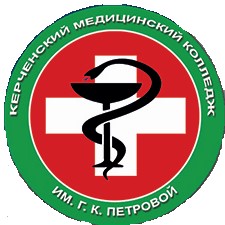 ГОСУДАРСТВЕННОЕ АВТОНОМНОЕ ОБРАЗОВАТЕЛЬНОЕ УЧРЕЖДЕНИЕ СРЕДНЕГО ПРОФЕССИОНАЛЬНОГО ОБРАЗОВАНИЯ РЕСПУБЛИКИ КРЫМ «КЕРЧЕНСКИЙ МЕДИЦИНСКИЙ КОЛЛЕДЖ ИМ. Г.К.ПЕТРОВОЙ»Основные требования к ВКР для студентов(выдержки из Положения по ВКР)Общий объем ВКР  должен быть не менее 35-50 листов формата А4 (без учета приложений). Обязательными структурными элементами ВКР работы являются: титульный лист;содержание (оглавление);введение;теоретическая часть (должна иметь название) и заканчивается выводом;практическая часть (должна иметь название) и заканчивается выводомзаключение;список использованных источников;приложения. Между отельными структурными частями ВКР следует придерживаться следующего соотношения:введение – 4-5 страницы;заключение – 3-4 страницы;остальную часть работы занимает основная часть.Требования к написанию «Введения»:Печатается на отдельных страницах.Компоненты научного аппарата («актуальность работы», «цель работы», «задачи» и т.п.) выделяются полужирным шрифтом, но не заключаются в кавычки.Каждый компонент излагается с новой строки. Например: Актуальность исследования определяется тем, что ……Цель исследования – …..Задачи исследования – ……..Основные параметры оформления ВКР:Текст работы печатается на стандартных листах А4.Цвет шрифта - черный. Размер шрифта (кегль) - 14. Тип шрифта -Times New Roman. Шрифт печати должен быть прямым, четким, черного цвета, одинаковым по всему объему текста.Размер абзацного отступа - 1,0 см.Межстрочный интервал – 1,5.Страница с текстом должна иметь левое поле , правое – , верхнее и нижнее . Текст печатается на одной стороне листа, с обязательным выравниванием по ширине. Главы, параграфы, которые нумеруются арабскими цифрами. До и после названий глав пропускается одна строка. После названия  параграфа пропуск не ставится. Если название главы и параграфа состоят из двух и более строк, то интервал одинарный.Название темы ВКР, заголовки структурных элементов работы располагают в середине строки (выравнивание по центру), без точки в конце и печатают заглавными буквами (Caps Lock) без подчеркивания. Шрифт заголовков — Times New Roman, 14, полужирный. Для названия параграфов используется Times New Roman, 14, полужирный, буквы строчные, выравнивание по центру.  Структурные единицы «ВВЕДЕНИЕ», «ГЛАВА», «ЗАКЛЮЧЕНИЕ», «СПИСОК ИСПОЛЬЗОВАННЫХ ИСТОЧНИКОВ» начинаются с нового листа.  Нельзя оставлять на одной странице только заголовок, а сам текст начинать с другой: в этом случае заголовок следует перенести.  Переносить слова в заголовке и тексте не допускается.  В таблицах разрешено использовать кегль шрифта 12 пт. и межстрочный интервал – одинарный. Иллюстрации, таблицы не могут занимать на странице более 50 % площади. В том случае, если таблица, схема, рисунок занимают всю страницу, они выносятся в приложение.  При этом на все иллюстрации, таблицы, вынесенные в приложение, должны быть даны ссылки в работе. Нумерация сквозная.Страницы работы следует нумеровать арабскими цифрами внизу страницы справа, соблюдая сквозную нумерацию по всему тексту (за исключением приложений). Титульный лист и «СОДЕРЖАНИЕ»  (приложение 2) включаются в общую нумерацию страниц. Номер страницы на титульном листе не проставляется. Нумеруются все страницы, начиная с 2-й (СОДЕРЖАНИЕ)..Сокращения в работе допускаются в следующем виде: использование сокращения в первый раз расшифровывается. Например, желудочно-кишечный тракт (ЖКТ). И в последующем тексте используется сокращенный вариант. В текстовой части работы все слова должны быть написаны полностью, за исключением общепринятых сокращений. Например: и др.- и другие, т.е. - то есть, им. – имени.Литература (в том числе, учебники и учебные пособия) в библиографическом списке всегда сортируется по алфавиту, согласно Положению. Сам источник оформляется таким образом: Фамилия И.О. автора – название – город – издательство – год – страницы.  Источников должно быть не менее 20.Работа, представленная на защиту, должна быть прошита и иметь жёсткую обложку.Приложение 1Образец оформления титульного листаМИНИСТЕРСТВО ЗДРАВООХРАНЕНИЯ РЕСПУБЛИКИ КРЫМ Государственное автономное образовательное учреждениесреднего профессионального образования Республики Крым«Керченский медицинский колледж имени Г.К. Петровой»ВЫПУСКНАЯ КВАЛИФИКАЦИОННАЯ РАБОТА______________________________________________________________________________________________________________специальность:  31.02.01 Лечебное дело (свое отделение)Выполнил (а):Студент (ка) ___________________                    (Фамилия и инициалы.)Группа________________________Руководитель:_______________________________(Фамилия и инициалы.)_______________________________(личная подпись)«___»_______________2021 г.Рецензент: _______________________________(Ф.И.О.)_______________________________(личная подпись)«___»_______________2021 г.Керчь, 2021 Приложение 2СодержаниеПримечание. Содержание делается в таблице, а потом убираются границы. Их не видно, но зато ровно выставлены страницы.Приложение 3Пример оформления названия глав и параграфовГЛАВА 1 МАРКЕТИНГОВЫЕ ИССЛЕДОВАНИЯ В УЧРЕЖДЕНИЯХ ЗДРАВООХРАНЕНИЯ РОССИЙСКОЙ ФЕДЕРАЦИИ 1.1. Понятие и сущность маркетингаГЛАВА 2АНАЛИЗ ВНЕШНЕЙ И ВНУТРЕННЕЙ СРЕДЫ КЛИНИЧЕСКОЙ БОЛЬНИЦЫ ИМ……..2.1. Анализ влияния внешней среды на деятельность клинической больницы …… методом ……Приложение 4Пример оформления таблиц и иллюстраций Перечень рисков, вызывающих опасения у населения приведен в таблице 1.Таблица 1Риски, вызывающие опасения у населенияДанные таблицы позволяют сделать вывод о том, что ….Из таблицы 2. видно, что …….Рис.1.  Распределение исследуемых больных  по полуДопущено к защите на ГЭКзам. директора по учебной работе______________ / Л.В. Беляева      (личная подпись)Приказ №_____ «___»_____2021 г.					ВВЕДЕНИЕ..........................................................................................................3ГЛАВА 1................................................................................................................1.1.........................................................................................................................1.2.........................................................................................................................1.3.........................................................................................................................ГЛАВА 2. ……………………….........................................................................2.1. ……………………………………………………………………………..2.2.  …………………………………………………………………………….2.3..........................................................................................................................ЗАКЛЮЧЕНИЕ....................................................................................................СПИСОК ИСПОЛЬЗОВАННЫХ ИСТОЧНИКОВ…………………………..ПРИЛОЖЕНИЯ………………………………………………………………...№ОпасностиДоля населения,
чувствительная
к опасностям, %1.Дороговизна лекарств и медицинского обслуживания, тяготы, связанные с потерей здоровья162.Тревога за близких153.Бедность, рост цен, невыплаты зарплаты144.Безработица125.Нестабильность, неопределенность, безысходность76.Жилищно-бытовые проблемы57.Стихийные бедствия, катастрофы, пожары4